SURAT PERNYATAANMELAKSANAKAN KEGIATAN PENGABDIAN PADA MASYARAKATYang bertanda tangan di bawah ini :Nama 	: 	aaaNIP/NIDN/NIY	:	- / 000 Pangkat/golongan ruang/TMT	:	Penata Muda Tk. I / IIIb / 1 Februari 2016Jabatan	:	Unit Kerja	:	Fakultas Pertanian Universitas Tribhuwana TunggadewiMenyatakan bahwa :Nama 	:	aaaNIP/NIDN	:	- / 000Pangkat/golongan ruang/TMT	:	Penata Muda Tk. I / IIIb / 1 Februari 2016Jabatan	:	Asisten Ahli / 1 Juli 2015Unit Kerja	:	Program Studi aaa, Fakultas Pertanian, 		Universitas Tribhuwana TunggadewiTelah melakukan kegiatan pengabdian pada masyarakat sebagai berikut :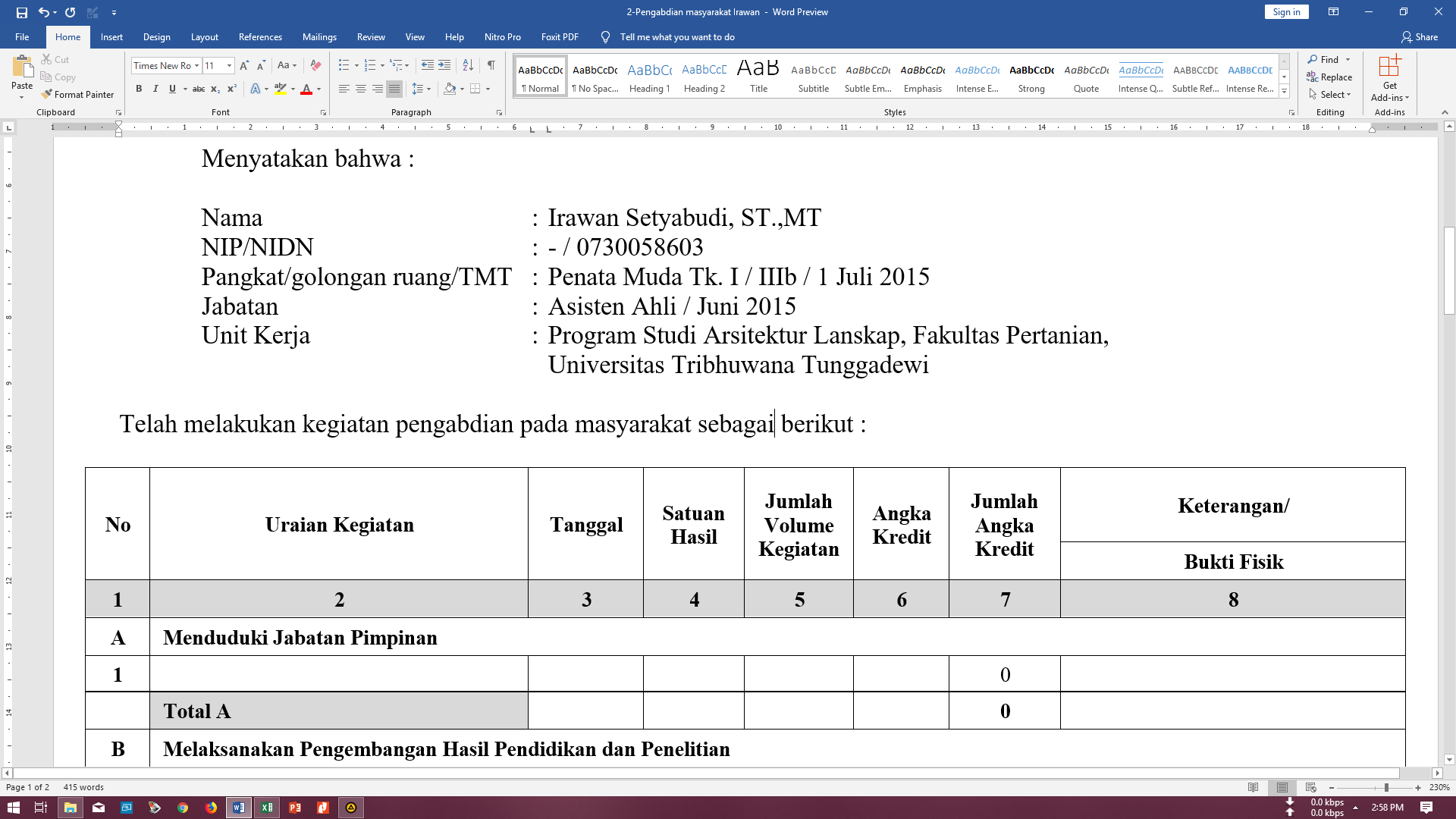 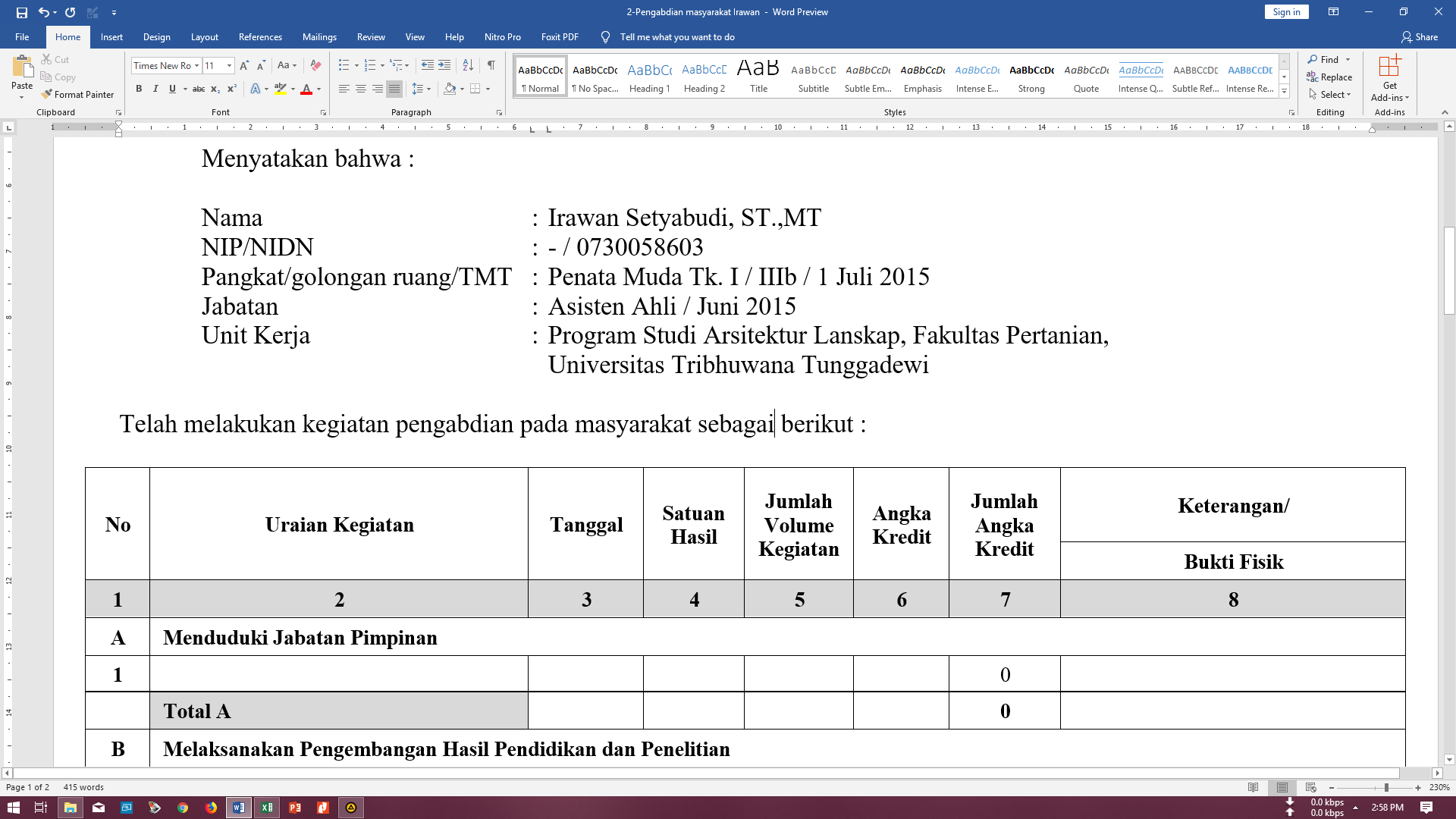 Demikian pernyataan ini dibuat untuk dapat dipergunakan sebagaimana mestinya.			Malang, 18 September 2018			Ketua Program Studi 			aaa				   NIDN. 000Catatan : Ditandatangani oleh Dekan Fakultas (Stempel)Dilampirkan surat penugasan, sertifikat tersebut diatas.NoUraian KegiatanTanggalSatuan HasilJumlah Volume KegiatanAngka KreditJumlah Angka KreditKeterangan/NoUraian KegiatanTanggalSatuan HasilJumlah Volume KegiatanAngka KreditJumlah Angka KreditBukti Fisik12345678AMenduduki Jabatan PimpinanMenduduki Jabatan PimpinanMenduduki Jabatan PimpinanMenduduki Jabatan PimpinanMenduduki Jabatan PimpinanMenduduki Jabatan PimpinanMenduduki Jabatan Pimpinan10Total A0BMelaksanakan Pengembangan Hasil Pendidikan dan PenelitianMelaksanakan Pengembangan Hasil Pendidikan dan PenelitianMelaksanakan Pengembangan Hasil Pendidikan dan PenelitianMelaksanakan Pengembangan Hasil Pendidikan dan PenelitianMelaksanakan Pengembangan Hasil Pendidikan dan PenelitianMelaksanakan Pengembangan Hasil Pendidikan dan PenelitianMelaksanakan Pengembangan Hasil Pendidikan dan Penelitian10Total B0CMemberi Latihan Penyuluhan/Penataran/Ceramah Pada Masyarakat Memberi Latihan Penyuluhan/Penataran/Ceramah Pada Masyarakat Memberi Latihan Penyuluhan/Penataran/Ceramah Pada Masyarakat Memberi Latihan Penyuluhan/Penataran/Ceramah Pada Masyarakat Memberi Latihan Penyuluhan/Penataran/Ceramah Pada Masyarakat Memberi Latihan Penyuluhan/Penataran/Ceramah Pada Masyarakat Memberi Latihan Penyuluhan/Penataran/Ceramah Pada Masyarakat 1Pemetaan Desa Banjarejo Kecamatan Ngantang dengan Menggunakan Software Autocad. (Penyuluhan kepada masyarakat tingkat lokal)Semester Ganjil 2016/2017Kegiatan111SPPD Nomor : 325/TB-PPM-210/VIII/2016. Surat Tugas No. 324/TB-PPM-120/VIII/2016, Cover, Lembar Pengesahan, Daftar Isi, LaporanTotal C4D Memberi Pelayanan Kepada Masyarakat atau Kegiatan Lain Yang Menunjang Pelaksanaan Tugas Umum Pemerintah dan PembangunanMemberi Pelayanan Kepada Masyarakat atau Kegiatan Lain Yang Menunjang Pelaksanaan Tugas Umum Pemerintah dan PembangunanMemberi Pelayanan Kepada Masyarakat atau Kegiatan Lain Yang Menunjang Pelaksanaan Tugas Umum Pemerintah dan PembangunanMemberi Pelayanan Kepada Masyarakat atau Kegiatan Lain Yang Menunjang Pelaksanaan Tugas Umum Pemerintah dan PembangunanMemberi Pelayanan Kepada Masyarakat atau Kegiatan Lain Yang Menunjang Pelaksanaan Tugas Umum Pemerintah dan PembangunanMemberi Pelayanan Kepada Masyarakat atau Kegiatan Lain Yang Menunjang Pelaksanaan Tugas Umum Pemerintah dan PembangunanMemberi Pelayanan Kepada Masyarakat atau Kegiatan Lain Yang Menunjang Pelaksanaan Tugas Umum Pemerintah dan PembangunanTotal D0EMembuat/Menulis Karya Pengabdian Pada Masyarakat Yang Tidak DipublikasikanMembuat/Menulis Karya Pengabdian Pada Masyarakat Yang Tidak DipublikasikanMembuat/Menulis Karya Pengabdian Pada Masyarakat Yang Tidak DipublikasikanMembuat/Menulis Karya Pengabdian Pada Masyarakat Yang Tidak DipublikasikanMembuat/Menulis Karya Pengabdian Pada Masyarakat Yang Tidak DipublikasikanMembuat/Menulis Karya Pengabdian Pada Masyarakat Yang Tidak DipublikasikanMembuat/Menulis Karya Pengabdian Pada Masyarakat Yang Tidak DipublikasikanTotal E0Total ABDIMAS4